Сім'я є середовищем для фізичного, духовного, інтелектуального, культурного, соціального розвитку дитини, її матеріального забезпечення і несе відповідальність за створення належних умов для цього.Здійснення батьками своїх прав та виконання обов'язків мають ґрунтуватися на повазі до прав дитини та її людської гідності.Батьківські права не можуть здійснюватися всупереч інтересам дитини.Відмова батьків від дитини є неправозгідною, суперечить моральним засадам суспільства.Ухилення батьків від виконання батьківських обов'язків є підставою для покладення на них відповідальності, встановленої законом.Законодавство України, а саме Сімейний кодекс в ст. 150, визначає, що батьки зобов'язані виховувати дитину у дусі поваги до прав і свобод інших людей, любові до своєї сім'ї та родини, свого народу, своєї Батьківщини. Батьки зобов'язані піклуватися про здоров'я дитини, її фізичний, духовний та моральний розвиток, забезпечити здобуття дитиною повної загальної середньої освіти, зобов'язані поважати дитину, готувати її до самостійного життя.Злісне невиконання батьками, опікунами чи піклувальниками встановлених законом обов'язків по догляду за дитиною або за особою, щодо якої встановлена опіка чи піклування, що спричинило тяжкі наслідки, - карається обмеженням волі на строк від двох до п'яти років або позбавленням волі на той самий строк.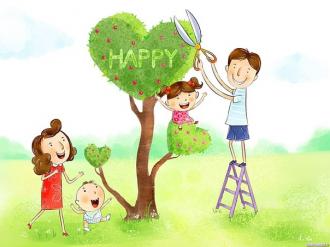 Стаття 155 Сімейного кодексу УкраїниБатьки зобов'язані виховувати дитину в дусі поваги до прав та свобод інших людей, любові до своєї сім'ї та родини, свого народу, своєї Батьківщини.Батьки зобов'язані піклуватися про здоров'я дитини, її фізичний, духовний та моральний розвиток.Батьки зобов'язані забезпечити здобуття дитиною повної загальної середньої освіти, готувати її до самостійного життя.Батьки зобов'язані поважати дитину.Передача дитини на виховання іншим особам не звільняє батьків від обов'язку батьківського піклування щодо неї.Забороняються будь-які види експлуатації батьками своєї дитини.Забороняються фізичні покарання дитини батьками, а також застосування ними інших видів покарань, які принижують людську гідність дитини.Право дитини на належне батьківське виховання забезпечується системою державного контролю, що встановлена законом.Дитина має право противитися неналежному виконанню батьками своїх обов'язків щодо неї.Дитина має право звернутися за захистом своїх прав та інтересів до органу опіки та піклування, інших органів державної влади, органів місцевого самоврядування та громадських організацій.Дитина має право звернутися за захистом своїх прав та інтересів безпосередньо до суду, якщо вона досягла чотирнадцяти років.Стаття 150, 152 Сімейного кодексу УкраїниУхилення батьків або осіб, які їх замінюють, від виконання передбачених законодавством обов'язків щодо забезпечення необхідних умов життя, навчання та виховання неповнолітніх дітей – тягне за собою попередження або накладення штрафу від одного до трьох неоподатковуваних мінімумів доходів громадян.Ті самі дії, вчинені повторно протягом року після накладення адміністративного стягнення, - тягнуть за собою накладення штрафу від двох до чотирьох неоподатковуваних мінімумів доходів громадян.Вчинення неповнолітніми віком від чотирнадцяти до шістнадцяти років правопорушення, відповідальність за яке передбачено цим Кодексом, тягне за собою накладення штрафу на батьків або осіб, які їх замінюють, від трьох до п'яти неоподатковуваних мінімумів доходів громадян.Вчинення неповнолітніми діянь, що містять ознаки злочину, відповідальність за які передбачена Кримінальним кодексом України, якщо вони не досягли віку, з якого настає кримінальна відповідальність, -тягне за собою накладення штрафу на батьків або осіб, що їх замінюють, від десяти до двадцяти неоподатковуваних мінімумів доходів громадян.Стаття 184 Кодексу України про Адміністративні правопорушенняЗлісне невиконання батьками, опікунами чи піклувальниками встановлених законом обов'язків по догляду за дитиною або за особою, щодо якої встановлена опіка чи піклування, що спричинило тяжкі наслідки, -карається обмеженням волі на строк від двох до п'яти років або позбавленням волі на той самий строк.Стаття 166 Кримінального Кодексу УкраїниЕксплуатація дітей, які не досягли віку, з якого законодавством дозволяється працевлаштування, шляхом використання їх праці з метою отримання прибутку -карається арештом на строк до шести місяців або обмеженням волі на строк до трьох років, з позбавленням права обіймати певні посади або займатися певною діяльністю на строк до трьох років.Ті самі дії, вчинені щодо кількох дітей або якщо вони спричинили істотну шкоду для здоров'я, фізичного розвитку або освітнього рівня дитини, або поєднані з використанням дитячої праці в шкідливому виробництві, -караються позбавленням волі на строк від двох до п'яти років з позбавленням права обіймати певні посади чи займатися певною діяльністю на строк до трьох років.Стаття 150 Кримінального Кодексу УкраїниШкода, завдана малолітньою особою (яка не досягла чотирнадцяти років), відшкодовується її батьками (усиновлювачами) або опікуном чи іншою фізичною особою, яка на правових підставах здійснює виховання малолітньої особи, — якщо вони не доведуть, що шкода не є наслідком несумлінного здійснення або ухилення ними від здійснення виховання та нагляду за малолітньою особою.Стаття 1178 Цивільного кодексу УкраїниНеповнолітня особа (у віці від чотирнадцяти до вісімнадцяти років) відповідає за завдану нею шкоду самостійно на загальних підставах.У разі відсутності у неповнолітньої особи майна, достатнього для відшкодування завданої нею шкоди, ця шкода відшкодовується в частці, якої не вистачає, або в повному обсязі її батьками (усиновлювачами) або піклувальником, якщо вони не доведуть, що шкоди було завдано не з їхньої вини. Якщо неповнолітня особа перебувала у закладі, який за законом здійснює щодо неї функції піклувальника, цей заклад зобов'язаний відшкодувати шкоду в частці, якої не вистачає, або в повному обсязі, якщо він не доведе, що шкоди було завдано не з його вини.